May 30, 2024, 12:30-13:45/ 14:30 – 15:45Online Video recording is plannedLanguage: EnglishFacilitating Connections Between Ireland & Ukraine - WebinarAGENDAModerator: Anna Liubyma – Director of the Department of International Cooperation, the UCCI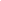 Connecting  Welcome Remarks (3-5 minutes for each address)Mr. Gennadiy Chyzhykov, President of Ukrainian Chamber of Commerce and IndustryMr. Ian Talbot, Chief Executive Officer of Chambers IrelandMs. Mary Rose Burke, Chief Executive Officer of Dublin Chamber of CommerceMs. Yuliia Svyrydenko, First Deputy Prime Minister of Ukraine - Minister of Economy of Ukraine- TBCMinister of Economy of  Ireland - TBCMs. Gerasko Larysa, Ambassador Extraordinary and Plenipotentiary of Ukraine to Ireland13:00 – 13:0515:00-15:05Signing of Memorandum of UnderstandingMr. Gennadiy Chyzhykov, President of Ukrainian Chamber of Commerce and IndustryMr. Ian Talbot, Chief Executive Officer of Chambers IrelandPanel discussion – Investment potential of Ukraine and Ireland and business opportunities of both countriesRepresentative of Ireland Mr. David Byrne - EEN Ireland CoordinatorMs Mary Buckley - IDA Ireland Mr. Oleksandr Hryban, Head of the Investment Team at Advantage Ukraine Mr. Guillaume Cavalier, President, Central & Eastern Europe at CRHMr. Mike Stenson, Project Director at KingspanMr. Vitaliy Koval, Head of the State Property FundMs. Oleksandra Sologub, Representative of the "NAZOVNI" officePresentation of the Ukrainian CCI and business opportunities in UkraineMs. Anna Liubyma, Director of the Department of International Cooperation, the UCCI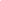 Presentation of the Dublin CC and business opportunities in IrelandRepresentative of Dublin Chamber of Commerce - TBCQ A - session Closing remarks